Remédiation : Vocabulaire statistiqueQuelle est la population étudiée ? Le type de sport                 Les élèves du lycée / classe sport étude                 L’enseignantQuel est le caractère étudié ? Le nombre d’activités sportives                 Le nombre d’élèves                l’âge des élèvesQuelle est la nature du caractère étudié ? Qualitatif			 Quantitatif discret			 Quantitatif continuQuel est le nom du diagramme qui représente l’étude statistique effectué sur les élèves du lycée ? Diagramme en bâton		 Histogramme		 Diagramme en bâtonsCompléter le tableau ci-dessous :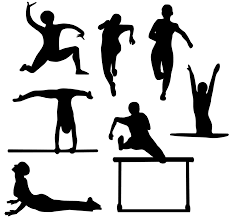 Représenter un diagramme des fréquences des élèves en fonction du nombre d’activités pratiquées.Répondre à la problématique :…………………………………………………………………………………………………………………………………………………………………………………………………………………………………………………………………………………………………………………………………………………………………...Un enseignement d’une classe « sport étude » s’intéresse au nombre d’activités physiques différentes que pratiquent ses élèves par rapport aux autres élèves du lycée.Un enseignement d’une classe « sport étude » s’intéresse au nombre d’activités physiques différentes que pratiquent ses élèves par rapport aux autres élèves du lycée.Résultats obtenus auprès de la classe « sport étude » :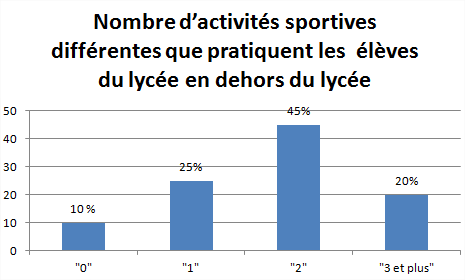 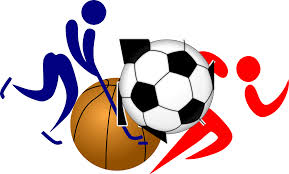 Nombre d'activités 
sportivesEffectifsFréquences(%)"0"2"1"5"2"4"3 et plus"9Total